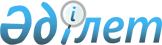 Об утверждении Правил и сроков реализации пилотного проекта по применению отдельных норм налогового администрирования для субъектов предпринимательстваПриказ Министра финансов Республики Казахстан от 18 июня 2021 года № 588. Зарегистрирован в Министерстве юстиции Республики Казахстан 22 июня 2021 года № 23152.
      В соответствии с пунктом 1-1 статьи 68 Кодекса Республики Казахстан "О налогах и других обязательных платежах в бюджет" (Налоговый кодекс) ПРИКАЗЫВАЮ:
      1. Утвердить прилагаемые Правила и сроки реализации пилотного проекта по применению отдельных норм налогового администрирования для субъектов предпринимательства.
      2. Комитету государственных доходов Министерства финансов Республики Казахстан в установленном законодательством Республики Казахстан порядке обеспечить:
      1) государственную регистрацию настоящего приказа в Министерстве юстиции Республики Казахстан;
      2) размещение настоящего приказа на интернет-ресурсе Министерства финансов Республики Казахстан;
      3) в течение десяти рабочих дней после государственной регистрации настоящего приказа в Министерстве юстиции Республики Казахстан представление в Департамент юридической службы Министерства финансов Республики Казахстан сведений об исполнении мероприятий, предусмотренных подпунктами 1) и 2) настоящего пункта.
      3. Настоящий приказ вводится в действие по истечении десяти календарных дней после дня его первого официального опубликования. Правила и сроки реализации пилотного проекта по применению отдельных норм налогового администрирования для субъектов предпринимательства Глава 1. Общие положения
      1. Настоящие Правила и сроки реализации пилотного проекта по применению отдельных норм налогового администрирования для субъектов предпринимательства (далее – Правила) разработаны в соответствии с пунктом 1-1 статьи 68 Кодекса Республики Казахстан "О налогах и других обязательных платежах в бюджет" (Налоговый кодекс) (далее – Налоговый кодекс) и определяют порядок и сроки реализации пилотного проекта по применению отдельных норм налогового администрирования для субъектов предпринимательства (далее – пилотный проект).
      2. Пилотный проект реализуется на территории Республики Казахстан в период:
      1) с 1 января 2021 года по 31 декабря 2021 года:
      для налогоплательщиков в случаях, предусмотренных нормативными правовыми актами Республики Казахстан, принятыми в целях реализации международных договоров, ратифицированных Республикой Казахстан;
      для налогоплательщиков в случае реализации импортированных товаров;
      для налогоплательщиков, не являющихся плательщиками налога на добавленную стоимость (далее – НДС), в случае реализации товаров, которые поступили в модуль "Виртуальный склад" информационной системы электронных счетов-фактур к таким налогоплательщикам;
      для юридических лиц-резидентов (за исключением государственных учреждений и государственных организаций среднего образования), нерезидентов, осуществляющих деятельность в Республике Казахстан через филиал, представительство, индивидуальных предпринимателей, лиц, занимающихся частной практикой, не зарегистрированных в качестве плательщика НДС в Республике Казахстан, по гражданско-правовой сделке, стоимость которой превышает 1000-кратный размер месячного расчетного показателя, установленного законом о республиканском бюджете и действующего на дату совершения такой сделки;
      2) с 8 февраля 2021 года по 31 декабря 2021 года:
      для налогоплательщиков, представивших уведомления о переходе на специальный налоговый режим розничного налога.
      3. Участниками пилотного проекта являются:
      1) субъекты предпринимательства;
      2) органы государственных доходов. Глава 2. Порядок реализации пилотного проекта, в части выписки счета-фактуры в электронной форме в отдельных случаях
      4. Для налогоплательщиков, являющихся субъектами предпринимательства в соответствии с Предпринимательским кодексом Республики Казахстан, указанных в абзаце пятом подпункта 1) пункта 2 настоящих Правил, выписка счета-фактуры не требуется.
      В случаях, предусмотренных абзацами вторым, третьим и четвертым подпункта 1) пункта 2 настоящих Правил, не требуется выписка счета-фактуры при реализации товаров:
      1) физическим лицам, которые используют приобретенный товар в целях личного, семейного, домашнего или иного использования, не связанного с предпринимательской деятельностью (конечное потребление);
      2) физическим и юридическим лицам налогоплательщиками, являющимися субъектами микропредпринимательства в соответствии с Предпринимательским кодексом Республики Казахстан, и не являющимися плательщиками НДС.
      В случае приобретения товаров, работ, услуг у налогоплательщика, указанного в настоящем пункте, и обращении получателя товаров, работ, услуг к поставщику данных товаров, работ, услуг не позднее 31 декабря 2021 года с требованием выписать счет-фактуру, поставщик выполняет такое требование в течение 15 (пятнадцати) календарных дней с даты обращения.
      В целях определения налогового обязательства по корпоративному подоходному налогу за 2021 год не требуется наличие счета-фактуры в электронной форме по приобретенным товарам, работам, услугам у лиц, указанных в абзаце пятом подпункта 1) пункта 2 настоящих Правил. Глава 3. Порядок реализации пилотного проекта, в части применения специального налогового режима розничного налога
      5. Налогоплательщики, являющиеся субъектами малого и среднего предпринимательства в соответствии с Предпринимательским кодексом Республики Казахстан и осуществляющие один или несколько видов деятельности, определенных постановлением Правительства Республики Казахстан от 2 февраля 2021 года № 30 "Об определении видов деятельности для целей применения специального налогового режима розничного налога" для перехода на применение специального налогового режима розничного налога представляют уведомление о применяемом режиме налогообложения в орган государственных доходов по месту нахождения на бумажном носителе или в электронной форме, в том числе посредством веб-портала "Электронное правительство".
      6. Для налогоплательщиков, представивших уведомления о применяемом режиме налогообложения до 31 марта 2021 года и соответствующих условиям применения режима по состоянию на 1 марта 2021 года, датой начала применения специального налогового режима розничного налога является 1 марта 2021 года.
      7. Органы государственных доходов проводят учет субъектов малого и среднего предпринимательства, признанных участниками пилотного проекта, на основании представленных соответствующих уведомлении о применяемом режиме налогообложения.
					© 2012. РГП на ПХВ «Институт законодательства и правовой информации Республики Казахстан» Министерства юстиции Республики Казахстан
				
      Министр финансов Республики Казахстан 

Е. Жамаубаев
Утверждены приказом
Министра финансов
Республики Казахстан
от 18 июня 2021 года № 588